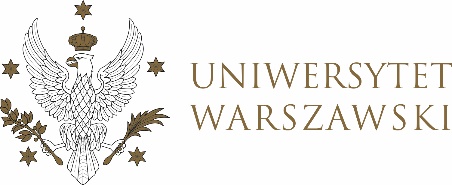 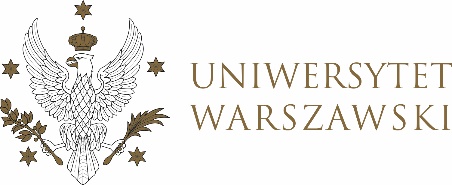 PROJEKTDruk nr 1UCHWAŁA NR 38/2023RADY DYDAKTYCZNEJ DLA KIERUNKÓW STUDIÓW UNDERGRADUATE PROGRAMME IN INTERNATIONAL RELATIONS, UNDERGRADUATE PROGRAMME IN POLITICAL SCIENCE, GRADUATE PROGRAMME IN INTERNATIONAL RELATIONS, GRADUATE PROGRAMME IN POLITICAL SCIENCE, EUROPEAN POLITICS AND ECONOMICSz dnia 20 listopada 2023 r.w  sprawie zatwierdzenia tematów prac dyplomowych na kierunku 
Undergraduate Programme in International RelationsNa podstawie uchwały nr 42/2020 Rady Dydaktycznej WNPISM UW z dnia 19 lipca 2020 r. w sprawie szczegółowych zasad procesu dyplomowania na kierunku Undergraduate Programme in International Relations Rada Dydaktyczna postanawia, co następuje:§ 1	Rada Dydaktyczna zatwierdza tematy prac dyplomowych na kierunku Undergraduate Programme in International Relations stanowiący Załączniki nr 1 do uchwały. § 2Uchwała wchodzi w życie z dniem podjęcia.Przewodnicząca Rady Dydaktycznej: D. Heidrich Załącznik nr 1
z dnia  20 listopada 2023 do uchwały nr 38/2023 Rady Dydaktycznej dla kierunków
Undergraduate Programme in International Relations, 
Undergraduate Programme in Political Science, 
Graduate Programme in International Relations, 
Graduate Programme in Political Science, European Politics and EconomicsTematy prac dyplomowych  dla kierunku Undergraduate Programme in International Relations w roku akademickim 2023/2024.Imię i nazwisko promotoraNr albumu studentaDotychczasowy temat pracy dyplomowejTemat zatwierdzany przez Radę Dydaktyczną Dr hab. Jerzy Ciechański437856Nie dotyczyThe Giedroyc–Mieroszewski Doctrine and its Applicability to Palestine’s Conflict with IsraelDr hab. Jerzy Ciechański423302Nie dotyczyRussian vision of the International Order under the Presidency of Vladimir PutinDr hab. Dorota Heidrich405526The 1995 Beijing Declaration and Platform for Action - Significance for Women in Political Engagement.Trends in Human Trafficking after the Implementation of the United Nations’ Sustainable Development Goals.